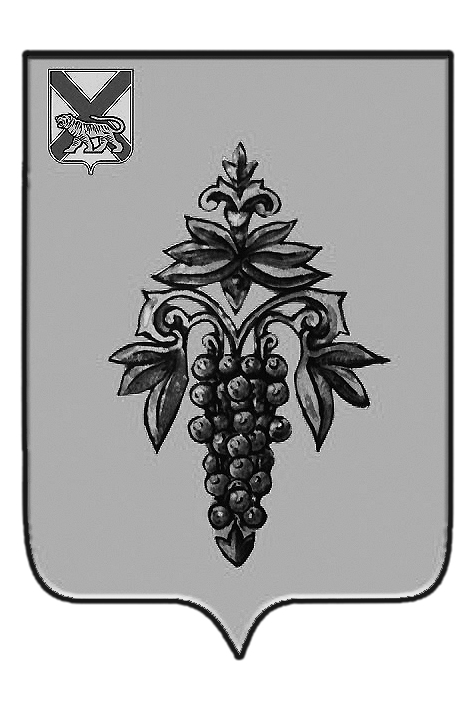 ДУМА ЧУГУЕВСКОГО МУНИЦИПАЛЬНОГО ОКРУГА Р Е Ш Е Н И ЕО внесении изменений в решение Думы Чугуевского муниципального района от 22 августа 2014 года № 444 «Положение о звании «Почетный гражданин Чугуевского района» (в редакции решений  № 102-НПА от 07.09.2016, № 226-НПА от 30.06.2017,  № 286-НПА от 20.12.2017, № 377-НПА от 04.09.2018, № 479-НПА от 11.09.2019, №519-НПА от 25.02.2020)Принято Думой Чугуевского муниципального округа  «29» мая 2020 годаСтатья 1. Внести в решение Думы Чугуевского муниципального района от 22 августа 2014 года № 444 «Положение о звании «Почетный гражданин Чугуевского района» (далее Положение) (в редакции решений  № 102-НПА от 07.09.2016, № 226-НПА от 30.06.2017,  № 286-НПА от 20.12.2017, № 377-НПА от 04.09.2018, № 479-НПА от 11.09.2019, №519-НПА от 25.02.2020) следующее изменение:в части 1 статье 2 Положения пятый абзац исключить.Статья 2.Настоящее решение вступает в силу со дня его принятия и подлежит официальному опубликованию.Глава Чугуевскогомуниципального района                                                             Р.Ю.Деменев«08» июля 2020 г.№ 56 – НПА